Associated Student Government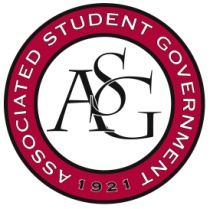 University of ArkansasASG Senate Bill No. 11Author(s): Senator Trevor Villines, Senator Spencer Bone, Senator Colman BetlerSponsor(s): Chief of Staff Taylor Farr, Chair of Senate Will Watkins, Senator Riley McGill, Senator Scott Sims, Director of Parking and Transit Tristan Locke, Deputy to Treasurer Colin Gonzalez, Erin MacAdam, Senator Courtney Brooks, Senator Coy Lewis, Senator Jesse Kloss, Senator Christine Carroll, Senator Dani Zapata, Director of Veterans Affairs Triston Cross, Senator Ashley Goodwin, Brandon Turner, Director of Student Involvement Macarena Acre, Senator Elliot Cole, Daniel Allen, Samia Ismail, Senator Brandon DavisThe Razorback Transit Rebranding Act of 2017 Whereas,	The origins of a student transportation service can be found in the history of the Associated Student Government at the University of ArkansasWhereas,	The legislation and funding for the creation of a transportation service for students at the University of Arkansas came into fruition in the 1960s; andWhereas,	The University of Arkansas Transit system evolved into what is now Razorback Transit in 1989; and Whereas 	Razorback Transit and its predecessors have been a staple of the Razorback experience having served an ample amount of students; andWhereas	In 2012 Razorback Transit served over 2 million passengers; andWhereas	 The number of passengers Razorback Transit serves continues to increase as a direct result of increased student enrollment at the University of Arkansas and a growing Fayetteville community; andWhereas,	Currently, Razorback Transit is undergoing a rebranding process in which all Razorback Transit buses are remodeling their interior; and Whereas, 	All Razorback Transit buses are in the process of being wrapped; and	Whereas,	The Associated Student Government would benefit from the public exposure of advertising on the Razorback Transit bus system so that all patrons and students may recognize that the Associated Student Government works for all students and provides services for the students it represents;Whereas; 	The Associated Student Government works on behalf of the student body by providing services such as Razorback Transit; thenBe it therefore resolved:	The Senate Body for the Associated Student Government at the University of Arkansas allocates $600 from the Senate Legislative allocations Budget Line (LS PROG) for the purchase of vinyl stickers featuring the ASG logo; andBe it further resolved:	These vinyl stickers will be delivered to the University of Arkansas Parking & Transit department with the request that the vinyl stickers be placed on the side of the newly wrapped Razorback Transit buses; andBe it finally resolved:	That Director of Parking and Transit Tristan Locke work in conjunction with the Transit and Parking Department to see to it that the stated aforementioned appropriated senate funds be utilized solely for the vinyl stickers that will be seen on Razorback Transit buses.Official Use OnlyAmendments: 										Vote Count:  	Aye 		 	Nay 		 	Abstentions 		Legislation Status: 	Passed 		Failed 		 	Other 			___________________________			________________Will Watkins, ASG Chair of the Senate	Date___________________________			________________Connor Flocks, ASG President	Date